                                     Prvi planinarski izlet grupe“Mali eko planinari“,  1.a                               22.10.2016.Ove godine odlučila sam voditi grupu "Mali eko planinari". Od mojih 14 učenika 13 ih se prijavilo!!! Suuuper! Na današnji izlet išlo ih je 11, uz još dvoje mlađe braće i sestara. Velik uspjeh! Jedva su dočekali današnji dan. Nakon nekoliko sati razgovora uz slike u razredu, željno su čekali svoj prvi planinarski izlet. Jutrošnja magla uopće nas nije obeshrabrila. Sastali smo se ispred škole, poredali u kolonu i krenuli prema suncu, koje nam se ubrzo osmjehnulo. Uz pričanje, smijeh ,ciku i viku začas smo došli na Veliki dol, okupan suncem! Naravno da smo prvo morali pojesti sendviče, popiti sokove, a onda igra!!! Ljuljačke, tobogan, skrivača, nogomet... Vrijeme je brzo prolazilo. Došlo je i vrijeme povratka. Putem su me neki pitali:"Učiteljice, idemo i sutra??" Što ćeš više!!! Neki su prvi puta bili na Velikom dolu, a pridružilo nam se i 5 mama i jedan tata!!! Bilo nam je suuuper. Svi jedva čekamo sljedeći izlet kada ćemo ići na Oštrc!!! 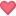 						učiteljica:Božica Grgečić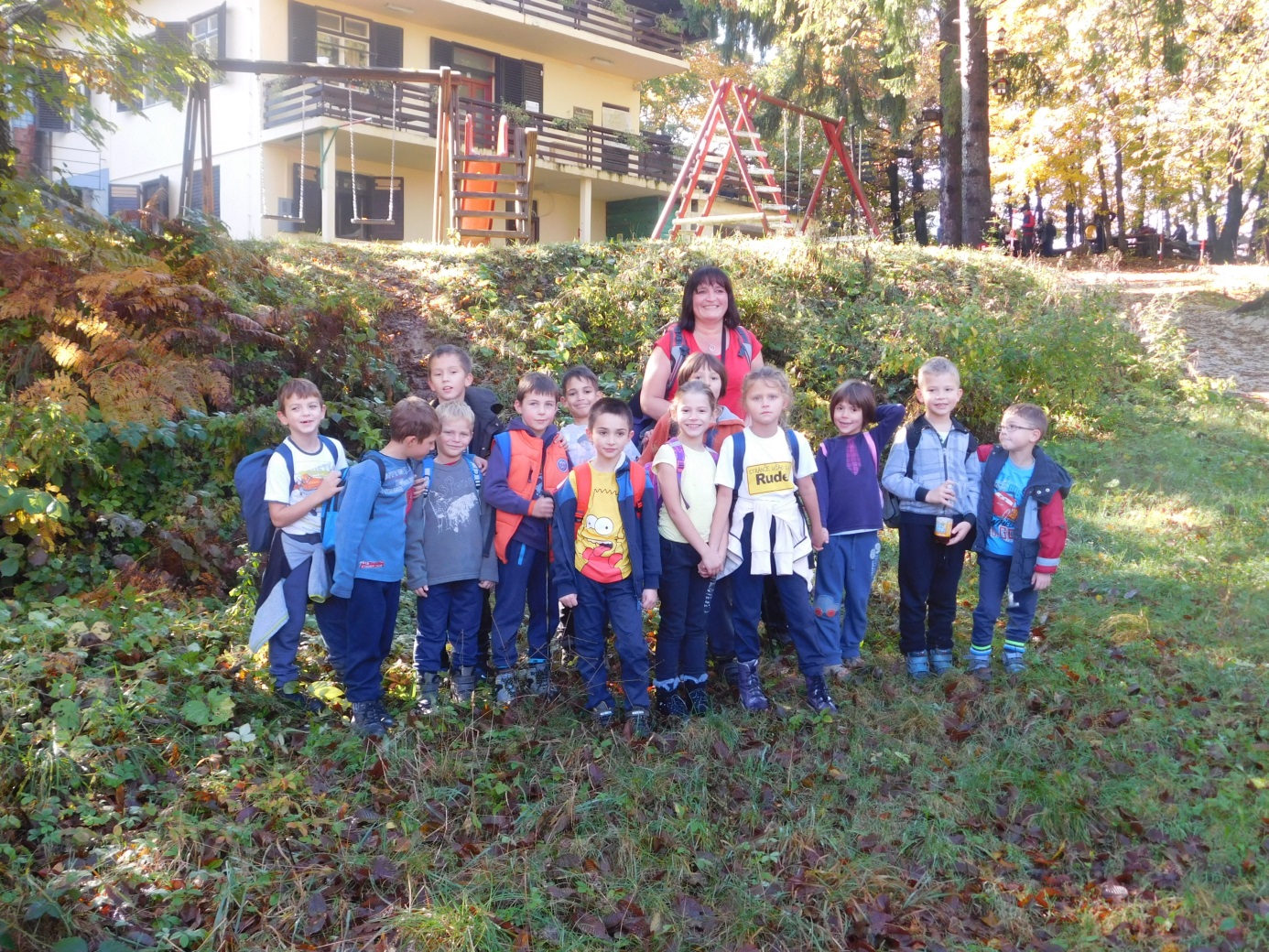 